UNECE High-level Group for the
Modernisation of Official Statistics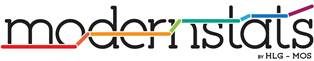 Activity Business case for the Task Team Assess Compliance of CSPA ServicesThis business case was prepared by the Sharing Tools Modernisation group, and is submitted to the HLG-MOS for their approval.1 Purpose1 Purpose1 Purpose1 Purpose1 PurposeIn 2017, the Sharing Tools Modernisation group developed CSPA definition and specification templates to describe the functional and methodological aspects of the CSPA services. The group also developed acceptance criteria for suggested services. Existing and new services need to be evaluated as to whether they are compliant with these acceptance criteria.In 2017, the Sharing Tools Modernisation group developed CSPA definition and specification templates to describe the functional and methodological aspects of the CSPA services. The group also developed acceptance criteria for suggested services. Existing and new services need to be evaluated as to whether they are compliant with these acceptance criteria.In 2017, the Sharing Tools Modernisation group developed CSPA definition and specification templates to describe the functional and methodological aspects of the CSPA services. The group also developed acceptance criteria for suggested services. Existing and new services need to be evaluated as to whether they are compliant with these acceptance criteria.In 2017, the Sharing Tools Modernisation group developed CSPA definition and specification templates to describe the functional and methodological aspects of the CSPA services. The group also developed acceptance criteria for suggested services. Existing and new services need to be evaluated as to whether they are compliant with these acceptance criteria.In 2017, the Sharing Tools Modernisation group developed CSPA definition and specification templates to describe the functional and methodological aspects of the CSPA services. The group also developed acceptance criteria for suggested services. Existing and new services need to be evaluated as to whether they are compliant with these acceptance criteria.2 Description of the activity2 Description of the activity2 Description of the activity2 Description of the activity2 Description of the activityThe group will assess whether existing CSPA services are compliant with the acceptance criteria. Each time a new service is proposed, it will be assessed against compliance. Results will be communicated to the provider of the service.NOTE:  The compliance process has been agreed with Eurostat and the workflow for this is being incorporated into the new Statistical Services Catalogue (expected 2018).  The group will assess whether existing CSPA services are compliant with the acceptance criteria. Each time a new service is proposed, it will be assessed against compliance. Results will be communicated to the provider of the service.NOTE:  The compliance process has been agreed with Eurostat and the workflow for this is being incorporated into the new Statistical Services Catalogue (expected 2018).  The group will assess whether existing CSPA services are compliant with the acceptance criteria. Each time a new service is proposed, it will be assessed against compliance. Results will be communicated to the provider of the service.NOTE:  The compliance process has been agreed with Eurostat and the workflow for this is being incorporated into the new Statistical Services Catalogue (expected 2018).  The group will assess whether existing CSPA services are compliant with the acceptance criteria. Each time a new service is proposed, it will be assessed against compliance. Results will be communicated to the provider of the service.NOTE:  The compliance process has been agreed with Eurostat and the workflow for this is being incorporated into the new Statistical Services Catalogue (expected 2018).  The group will assess whether existing CSPA services are compliant with the acceptance criteria. Each time a new service is proposed, it will be assessed against compliance. Results will be communicated to the provider of the service.NOTE:  The compliance process has been agreed with Eurostat and the workflow for this is being incorporated into the new Statistical Services Catalogue (expected 2018).  3 Alternatives considered3 Alternatives considered3 Alternatives considered3 Alternatives considered3 Alternatives consideredAlternatives to this activity would be to not assess the compliance of CSPA services or to leave it to the provider of the service. However, doing this would potentially lead to services not being compliant which would undermine trust and the principle of sharable services.Alternatives to this activity would be to not assess the compliance of CSPA services or to leave it to the provider of the service. However, doing this would potentially lead to services not being compliant which would undermine trust and the principle of sharable services.Alternatives to this activity would be to not assess the compliance of CSPA services or to leave it to the provider of the service. However, doing this would potentially lead to services not being compliant which would undermine trust and the principle of sharable services.Alternatives to this activity would be to not assess the compliance of CSPA services or to leave it to the provider of the service. However, doing this would potentially lead to services not being compliant which would undermine trust and the principle of sharable services.Alternatives to this activity would be to not assess the compliance of CSPA services or to leave it to the provider of the service. However, doing this would potentially lead to services not being compliant which would undermine trust and the principle of sharable services.4 Expected Benefits4 Expected Benefits4 Expected Benefits4 Expected Benefits4 Expected BenefitsReduced costsReduced costsIncreased efficiencyIncreased efficiencyReduced risksReduced risksNew capabilities to meet user needsNew capabilities to meet user needsJustification: The compliance of CSPA services needs to be assessed to build trust and ensure the quality and efficiency of the statistical production process. The sharing of services would be facilitated if their compliance was assured. . Justification: The compliance of CSPA services needs to be assessed to build trust and ensure the quality and efficiency of the statistical production process. The sharing of services would be facilitated if their compliance was assured. . Justification: The compliance of CSPA services needs to be assessed to build trust and ensure the quality and efficiency of the statistical production process. The sharing of services would be facilitated if their compliance was assured. . Justification: The compliance of CSPA services needs to be assessed to build trust and ensure the quality and efficiency of the statistical production process. The sharing of services would be facilitated if their compliance was assured. . Justification: The compliance of CSPA services needs to be assessed to build trust and ensure the quality and efficiency of the statistical production process. The sharing of services would be facilitated if their compliance was assured. . 5 Type of Activity5 Type of Activity5 Type of Activity5 Type of Activity5 Type of ActivityNew activityNew activityNew activityExtension of existing activityExtension of existing activityExtension of existing activityOther (specify below)Other (specify below)Other (specify below)6 Which key priorities in the HLG-MOS Strategic Framework does the proposed project relate to?6 Which key priorities in the HLG-MOS Strategic Framework does the proposed project relate to?6 Which key priorities in the HLG-MOS Strategic Framework does the proposed project relate to?6 Which key priorities in the HLG-MOS Strategic Framework does the proposed project relate to?6 Which key priorities in the HLG-MOS Strategic Framework does the proposed project relate to?Take cost out of our organisations to reinvest in more value added areasTake cost out of our organisations to reinvest in more value added areasTake cost out of our organisations to reinvest in more value added areasTake cost out of our organisations to reinvest in more value added areasExplore new areas collectively and leverage each other’s' research investments in specific areasExplore new areas collectively and leverage each other’s' research investments in specific areasExplore new areas collectively and leverage each other’s' research investments in specific areasExplore new areas collectively and leverage each other’s' research investments in specific areasProvide whole of government data ecosystems based on international standards, for better estimates in key policy areasProvide whole of government data ecosystems based on international standards, for better estimates in key policy areasProvide whole of government data ecosystems based on international standards, for better estimates in key policy areasProvide whole of government data ecosystems based on international standards, for better estimates in key policy areasRenew our governance and operating processesRenew our governance and operating processesRenew our governance and operating processesRenew our governance and operating processesJustification: By assuring services are more easily sharable, this activity will improve the processes of the statistical organisation and free up resources by aligning the methods and technology of producing statistics. Justification: By assuring services are more easily sharable, this activity will improve the processes of the statistical organisation and free up resources by aligning the methods and technology of producing statistics. Justification: By assuring services are more easily sharable, this activity will improve the processes of the statistical organisation and free up resources by aligning the methods and technology of producing statistics. Justification: By assuring services are more easily sharable, this activity will improve the processes of the statistical organisation and free up resources by aligning the methods and technology of producing statistics. Justification: By assuring services are more easily sharable, this activity will improve the processes of the statistical organisation and free up resources by aligning the methods and technology of producing statistics. 7 How does the proposed activity relate to other activities under the HLG-MOS?7 How does the proposed activity relate to other activities under the HLG-MOS?7 How does the proposed activity relate to other activities under the HLG-MOS?7 How does the proposed activity relate to other activities under the HLG-MOS?7 How does the proposed activity relate to other activities under the HLG-MOS?The proposed activity will facilitate  the sharing of services according to the standards agreed by the HLG-MOS.The proposed activity will facilitate  the sharing of services according to the standards agreed by the HLG-MOS.The proposed activity will facilitate  the sharing of services according to the standards agreed by the HLG-MOS.The proposed activity will facilitate  the sharing of services according to the standards agreed by the HLG-MOS.The proposed activity will facilitate  the sharing of services according to the standards agreed by the HLG-MOS.8 Proposed start and end dates8 Proposed start and end dates8 Proposed start and end dates8 Proposed start and end dates8 Proposed start and end datesStart: End:Start: End:Start: End:Start: End:1 January 2018Continuing9 Expected costs9 Expected costs9 Expected costs9 Expected costs9 Expected costsStaff time 1-3 person days per service to be assessedFinancial costs: 0Staff time 1-3 person days per service to be assessedFinancial costs: 0Staff time 1-3 person days per service to be assessedFinancial costs: 0Staff time 1-3 person days per service to be assessedFinancial costs: 0Staff time 1-3 person days per service to be assessedFinancial costs: 0